Time problems.  Challenge 1.       LO: I can calculate time intervals.      I can find the start and end times for a given interval.Success criteria:Read the following information about David’s family’s visit to the zoo.Fill in the table and answer the questions on the answer page.Use time number lines and clocks to help you.Don’t forget these are word problems, so underline/highlight key numbers and words. Check each answer as you go along.  WARNING- if you get one time wrong, it will make your other answers wrong, so checking what you have done is extremely important!                            Visit to the Zoo. 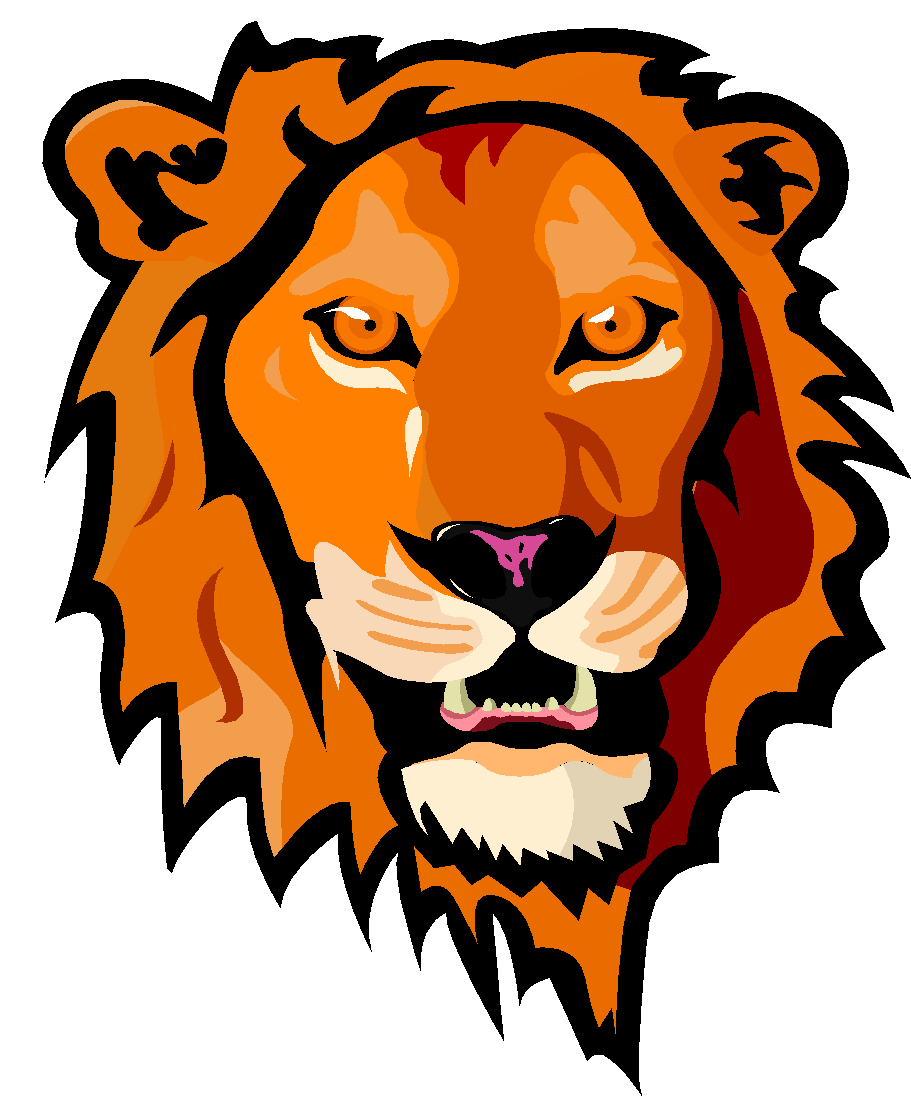 David’s family arrived at the zoo at 9:00 am.  After a quick toilet visit that took 10 minutes they watched the African elephants for 20 minutes.They then watched the rhinos whose enclosure was next to the elephants.After  watching  the rhinos for 20 minutes they then saw the penguins, which they watched being fed fish for 45 minutes.After watching the penguins they saw the tigers and watched them for 40 minutes.After watching the tigers they found a nice sunny spot to sit and had their picnic. They finished their picnic at 12:30After their picnic they took 15 minutes to find the monkey enclosure.They watched the monkeys for 55 minutes and then went to the reptile house.They left the reptile house at 14:10 and took a 5 minute walk to the giraffe enclosure.After looking at the giraffes for 20 minutes they went to see the polar bears and finished watching them at 3 o’clock.They then had a 25 minute break at the zoo café and then walked 5 minutes to the seal enclosure.After 20 minutes there they finished up at the zoo fair, where they spent 1 hour 10 minutes going on the rides.They then left the zoo to go home.Visit to the Zoo. Time problems Challenge 2 and 3 LO: I can calculate time intervals.      I can find the start and end times for a given interval.Success criteria:Read the following information about David’s family’s visit to the zoo.Fill in the table and answer the questions on the answer page.Use time number lines and clocks to help you.Don’t forget these are word problems, so underline/highlight key numbers and words. Check each answer as you go along.  WARNING- if you get one time wrong, it will make your other answers wrong, so checking what you have done is extremely important!                            Visit to the Zoo. David’s family arrived at the zoo at 9:00 am.  After a quick toilet visit that took 10 minutes they watched the African elephants for 25 minutes.They then watched the rhinos whose enclosure was next to the elephants.After  watching the rhinos for 20 minutes they then saw the penguins, which they watched being fed fish for 45 minutes.After watching the penguins they saw the tigers and watched them for 23 minutes.After watching the tigers they found a nice sunny spot to sit and had their picnic. They finished their picnic at 12:30After their picnic they took 15 minutes to find the monkey enclosure.They watched the monkeys for 55 minutes and then went to the reptile house.They left the reptile house at 14:10 and took a 5 minute  walk to the giraffe enclosure.After looking at the giraffes for 20 minutes they went to see the polar bears and finished watching them at 3 o’clock.They then had a 25 minute break at the zoo café and then walked 5 minutes to the seal enclosure.After 20 minutes there they finished up at the zoo fair, where they spent 1 hour 10 minutes going on the rides.They then left the zoo to go home.                 Visit to the Zoo. What they saw and did.         Times – answers.ElephantsRhinosPenguinsTigersMonkeysPolar bearsSeals.Giraffes.Reptile house.Time spent in reptile house.Time they had their picnic.Time taken to eat their picnic.Time spent in the reptile house.Time they left for homeWhat they saw and did.         Times – answers.ElephantsRhinosPenguinsTigersMonkeysPolar bearsSeals.Giraffes.Reptile house.Time spent in reptile house.Time they had their picnic.Time taken to eat their picnic.Time spent in the reptile house.Time they left for home